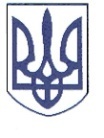 РЕШЕТИЛІВСЬКА МІСЬКА РАДАПОЛТАВСЬКОЇ ОБЛАСТІРОЗПОРЯДЖЕННЯ	20 травня 2024 року                 м. Решетилівка                                                № 119Про виплату одноразової грошової допомоги призванимна військову службу у зв’язку звійськовою агресією РосійськоїФедерації проти УкраїниВідповідно до ст. 34 Закону України ,,Про місцеве самоврядування в Україні”, Порядку надання одноразової грошової допомоги призваним на військову службу у зв’язку з військовою агресією Російської Федерації проти України, затвердженого рішенням Решетилівської міської ради восьмого скликання від 27.10.2023 № 1630-39-VIIІ (39 чергова сесія), розглянувши заяви та подані документи Дикопавленка С.В., Мищенка В.В., Омельченка А.А., Реуцького П.В., Хоменка А.І., Штоки Я.Г.ЗОБОВ’ЯЗУЮ:Відділу бухгалтерського обліку, звітності та адміністративно-господарського забезпечення виконавчого комітету міської ради (Момот Світлана) виплатити грошову допомогу кожному в розмірі 5 000,00 (п’ять тисяч грн 00 коп.):Дикопавленку Сергію Володимировичу, який зареєстрований та проживає за адресою: *** Полтавської області;Мищенку Віктору Володимировичу, який зареєстрований та проживає за адресою: *** Полтавської області;Омельченку Андрію Анатолійовичу, який зареєстрований та проживає за адресою: *** Полтавської області;Реуцькому Павлу Володимировичу, який зареєстрований та проживає за адресою: *** Полтавської області;Хоменку Андрію Івановичу, який зареєстрований та проживає за адресою: *** Полтавської області;Штоці Яну Григоровичу, який зареєстрований та проживає за адресою: *** Полтавської області.Міський голова                                                                  Оксана ДЯДЮНОВА